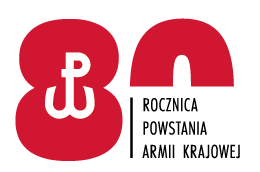 Pytanie i odpowiedź do zapytania cenowego: Usługa konserwacji i serwisu systemu sygnalizacji pożaru oraz systemu   
oddymiania w budynkach na terenie kompleksów wojskowych administrowanych przez 6 WOG.Zamawiający: 6 Wojskowy Odział Gospodarczy, Lędowo-Osiedle 1N, 76-271 Ustka, 
tel.: 261-231-403, faks: 261-231-578, otrzymał zapytanie i w dniu 04.04.2022 r. udzielił następujących wyjaśnień: Treść zapytania:„Prosimy Zamawiającego o wskazanie, które z systemów wymienionych w formularzach cenowych w zadaniach 1,2,3,4 posiadają obecnie stwierdzone i nie usunięte awarie,                                      a do usunięcia których zobowiązany zostanie Wykonawca po podpisaniu umowy”.Wyjaśnienie Zamawiającego:Zamawiający informuje, że awarie są częścią umowy na konserwację. Stwierdzenie uszkodzenia urządzeń i wycena kosztów zakupu nowego urządzenia będzie należało do firmy konserwującej system. Zamawiający nie posiada wiedzy o pozostałych uszkodzonych elementach systemu SAP. W budynku nr 13 na terenie kompleksu wojskowego m. Chojnice, zlokalizowana                        jest centralka pożarowa POLON 6000.  Na panelu sterowania ujawnił się błąd wskazujący,              iż uszkodzony  jest jeden z 3 modułów ww. centralki, tj. albo moduł linii dozorowych (…) MLD-61 albo MLD   -62 albo moduł kontrolno-sterujący MKS-60. Budynek nr 5 w kompleksie wojskowym m. Słupsk-uszkodzona centrala p.poż. CSP                 -3800 (centrala dopuszczona do pracy warunkowo), możliwe uszkodzenie czujek optycznych dymu- 2 szt. Budynek nr 44 w kompleksie wojskowym m. Słupsk  - system oddymiania budynku (niezgodne z przepisami p.poż. okno oddymiające, brak siłowników okiennych, brak siłownika drzwiowego). Brak pełnej sprawności technicznej i funkcjonalnej systemu sygnalizacji pożarowej                    w budynku nr 1 w kompleksie wojskowym m. Wicko Morskie z uwagi na wyczerpane akumulatory.System sygnalizacji alarmu pożaru w budynku nr 13+29 w kompleksie wojskowym                    m. Czarne. Uszkodzenie prawdopodobnie jednej z czujek powoduje wzbudzanie cały czas alarmu na centrali urządzenia. Brak możliwości skasowania uszkodzenia.Treść zapytania:„Przekazany w postępowaniu wzór protokołu przeprowadzonej konserwacji wskazuje                           na konieczność wykonania każdorazowo sprawdzenia wszystkich elementów systemu – w cyklu maj i wrzesień. Zalecenia CNBOP i wymagania producentów w tym zakresie mówią                                o sprawdzeniu 100% czujek raz do roku. Czy w związku z tym, że sprawdzenie będzie miało miejsce w odstępie 5 miesięcy Zamawiający zmieni warunki i zapisy opisu przedmiotu zamówienia przy sprawdzeniu elementów systemu w wymiarze 50% na danym obiekcie.                        W efekcie zostanie zachowany wymóg formalny sprawdzenia 100% elementów systemu w roku. Wprowadzenie takiej zmiany pozwoli na obniżenie kosztów konserwacji, przy jednoczesnym spełnieniu wymagań”.	Wyjaśnienie Zamawiającego:Zamawiający przyjmuje 50% aktywację elementów w miesiącu maju oraz 50% w miesiącu wrześniu z zastrzeżeniem, że każdy system SAP w danym obiekcie musi być aktywowane 100% czujek. Na przykład w budynku nr 19  Wykonawca nie może podzielić, że wykona 50% czujek w miesiącu maju i 50% w miesiącu wrześniu. KIEROWNIK ZAMAWIAJĄCEGOKOMENDANT/-/ płk mgr Marek MROCZEK